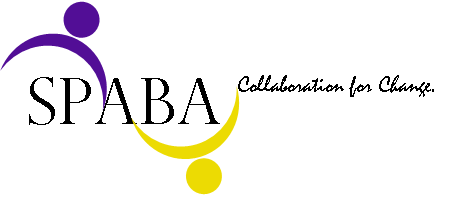 COMPETITION OBJECTIVEFor this grant competition cycle, the Speech Pathology and Applied Behavior Analysis SIG (SPABA) will provide one Giri Hegde Research Grant, one Barb Esch Application Grant and one Nikia Dower Dissemination Grant to ABAI members who conduct empirical research or who facilitate dissemination of knowledge and collaboration between speech pathologists and behavior analysts. Research Projects should advance the evidence base for behavior-analytic conceptualization for treatment of speech, language, communication, and feeding disorders. Application and Dissemination Projects should involve effective use of the science-based principles of behavior by SLPs OR cross-discipline dissemination of accurate information about speech pathology and behavior analysis.  AWARDA grant of $250.00 $500.00 will be awarded one grant proposal in each category. Each completed application will entitle the applicant to one year of free membership in the SPABA SIG.
APPLICANTSApplicants must be a member of Association for Behavior Analysis International (ABAI) by the time the award is given in October 2023. Applicants for the Research Grant must be a graduate student enrolled in a Masters or PhD program in Speech-Language Pathology, Behavior Analysis, Psychology, Special Education, or a related field.Applicants for the Application or Dissemination Grant may be graduate students or practitioners.Eligible Proposal Activities Empirical Research Project:Projects can be new or ongoing. Thesis or other research projects that are a requirement for completion of a graduate program are eligible activities. Unpublished, completed research will also be considered.Research should deal with some aspect that involves behavior analysis (e.g., verbal behavior)See list of past winners on next pages and plan your submission today!Application and Dissemination Projects:Projects can be new or ongoing.Projects must reflect the mission of SPABA.Projects must demonstrate effective application of behavioral technologies by SLPs OR dissemination of behavior analysis to SLPs. See list of past winners on next pages and plan your submission today! PROPOSAL (all components are required)	Application FormProposal (5 pages maximum, not including references – double spaced, 1” margins, 10 pt font minimum)Proposals should include the following components for reviewers to evaluate:Empirical Research Category:Outline of research plans including the research question, rationale, and 2-5 references that set the occasion for your study.Description of methods including: a reliable system of measurement; an experimental design appropriate for the research question; technological descriptions of all procedures; descriptions of relevant principles of behavior or SLP.Statement of how the study contributed to the science and practice of ABA or SLP.Submissions will be scored in the following areas: Behavioral (Precise behavioral definitions; reliable and frequent measurement), Analytic (Design sufficient to demonstrate functional relation), Technological (Description sufficient for replication by other professionals), Conceptually Systematic (Goals or procedures reflect principles of behavior), and Contribution to Practice or Science. Application and Dissemination Categories:Outline of project plans including your objectives, rationale, and 2-5 references used to develop the idea or materials.Description of methods including behavioral goals; a reliable system of measurement; technological descriptions of all procedures; descriptions of relevant principles of behavior or SLP.Statement of how the project changed a client’s behavior or contributed to the understanding of science-based principles of behavior among SLPs or vice versa.Submissions will be scored in the following areas: Behavioral (Precise behavioral definitions; reliable and frequent measurement), Effective (Procedures likely to produce the desired outcome), Technological (Description sufficient for replication by other professionals), Conceptually Systematic (Goals or procedures reflect principles of behavior), andContribution to Client or Understanding of ABA by SLPs.Letter of support from project supervisor (1/2 page maximum; Research Grant only) – The letter should confirm that you are a full-time student and that you are primarily responsible (e.g., principal investigator, project coordinator) for the submitted proposal.Curriculum vitae – Please provide a copy of your current vitae. REVIEW COMMITTEE CRITERIAA panel of three reviewers will independently score each proposal on the following criteria: relevance to behavior analysis and SLP, clarity and feasibility of project plan, and anticipated or documented contribution to behavior-analytic research or practice. The authors of the Research Projects, Application Projects and Dissemination Projects with the highest average scores will receive a $250 grant.REPORT BY GRANT RECIPIENTSIf your proposal is funded, please plan to present your project at the Speech Pathology Applied Behavior Analysis Special Interest Grant Award meeting virtually to be held Tuesday October 17, 2023 at 6 PM EST. All applicants will be informed of competition results by Friday, September 29, 2023.PAST RECIPIENTS AND SAMPLE PROJECTS FOR THE SPABA GIRI HEGDE EMPIRICAL RESEARCH GRANT2022 Recipient - Edward Sanabria, Speech Pathology Group and Rehab Services of Connecticut / Centria Healthcare “Interdisciplinary Collaboration for Training Development: Examination of Process and Outcomes Rationale”2022 Recipient - Estefania Alarcon Moya, Florida Institute of Technology, “Effects of a Computer-Based Instructional Package Delivered Remotely to Teach Speech-Language Pathologists in Chile to Implement Mand Training”2021 Recipient – Marya Videsha, Endicott College, “Emergence of Untrained Language in Children with ASD Using a Speech Generating Device.”2021 Recipient – Maya Fallon, UNMC’s Munroe Meyer Institute, “Teaching Children to Report Past Events.”2019 Recipient – Luiz Rodriguez, Idaho State University, “Development and Validation of a Probability Discounting Task of Verbal Disfluency for Adults who Stutter”2018 Recipient – Daniel Conine, University of Florida, “Variables Contributing to the Emergence of Intraverbal Responses after Listener Training"2018 Recipient – Sarah Frampton, Simmons, College/The May Institute, "A Preliminary Analysis of Procedures to Promote the Emergence of Untrained Responses Using Instructive Feedback”2017 Recipient – Billie Retzlaff, The University of Nebraska Medical Center, “Teaching Speech Language Pathologists to Interpret Functional Analysis Results Using Ongoing-Visual Inspection.”2017 Recipient – Megan Pyles, Sacramento State University, “Teaching Children with Autism to Mand for Information Using “Why?” 2016 Recipient – Scott Page, Sacramento State University, “Reduction of Rapid Eating in an Adolescent Female with Autism.”2016 Recipient – Mirela Cengher, Queens College, “The effects of Social Interaction on Language Acquisition in Children with Autism.” 2015 Recipient – Bailey Devine, Texas Christian University, “Can Differential Observing Response Requirements Remediate Children’s Failures to Acquire Tacts of Compound Stimuli?”2014 Recipient – Lauren Goodwyn, Caldwell University, “Effectiveness of Tact-before-Receptive and Receptive-before-Tact Training”2013 Recipient – Louis Leibowitz, Garden Academy, “Evaluating a Multicomponent Intervention to Reduce Rapid Eating in a Child with Autism”2012 Recipient – Kerry Ann Conde, Western New England University, “Evaluation of the Quick Transfer Procedure for Teaching Children with Autism”2011 Recipient – Kate Koehler-Platten, St. Cloud State University, “Using a Lag Reinforcement Schedule to Promote Phonemic Variability in Children with Developmental Disabilities”PAST WINNER AND SAMPLE PROJECTS FOR THE SPABA BARB ESCH DISSEMINATION-APPLICATION GRANT2021 Application Recipient – Shawna Fleming, Monarch House, “Intensive Aphasia Program: Collaboration Leads To Optimal Outcomes.”2019 Recipient – Geetika Agarwal, Ball State University, Stepping Stones Center, “Training Speech and Language Pathology (SLP) students in India to complete Functional Behavior Assessment (FBA)” 2018 Recipient –Julya Krasnopolsky, Melmark, NE, “Training Speech-Language Pathologists to Assess and Implement Function-Based Interventions during Speech Sessions in a Public Preschool”2016 Recipient - Lilith M. Reuter-Yuill, Li Teng Voon & Wayne Fuqua, Western Michigan University, “Western Michigan University’s Undergraduate Research Lab: A Model of Collaboration in Research and Practice” 2013 Recipient – Melany Shampo and Amy Irwin, Behavior Analysis Center for Autism, “A Collaborative-Instructional Model for BCBAs and SLPs”2011 Recipient – Sara Vank, Portland State University, “Self-Guided Tutorial for SLPs on Assessment and Behavior Management”PAST WINNER AND SAMPLE PROJECTS FOR THE SPABA NIKIA DOWER DISSEMINATION GRANT2021 Recipient – Kristin Albert, Florida Institute of Technology, “Taking Transcription to Improve Communication and Collaboration among Behavior Analysts and Speech-Language Pathologists.”2021 Recipient – Carole McGuinness, Queen’s University Belfast, Child’s Play ABA, “The Use of Social Media to Disseminate Verbal Behavior Principles to Speech and Language Therapists in Ireland.” 2021 Recipient – Nicole Murphy, University of Nevada – Reno, “Embedding The System of Least Prompts in a Dialogic Reading Intervention: Using Behavioral Skills Training To Improve The Early Clinical Skills of Novice Graduate Speech-Language Pathologists.”GRANT COMPETITION CHECKLISTCompleted Application FormProposal (maximum 5 pages, not including references)Letter of SupportCurriculum VitaeSUBMISSIONSubmit proposals electronically in Microsoft Word (.doc) or Adobe Acrobat (.pdf) by Monday, July 31, 2023 at 11:59 PM EST to:Lilith Reuter-Yuill, PhD, BCBA, CCC-SLPlilith@therapyjackson.com Subject Line: 2023 SPABA Grant CompetitionApplicants will be notified via e-mail if they are a recipient or non-recipient by Friday, September 29, 2023. For this reason, please notify Lilith Reuter-Yuill (lilith@therapyjackson.com) of any changes to your e-mail address.               2023 Grant Application Formproposal category 	 Research Project 		 Application Project                Dissemination Project
Principal Applicant____________________________________________________________________________________________________________________________________________________Last Name 				First Name(s)_______________________________________________________________________________________________________________________________________________________________Mailing Address				City	     		State/Province		Zip/Postal Cod	__________________________________________________________________________________________________________________________________________Phone Number		Fax			E-Mail AddressCURRENT EDUCATIONAL INSTITUTION ( Check if not applicable)______________________________________________________________________________________________________________________________________________University			Program		Degree	           Year of expected graduationOTHER RELEVANT AFFILIATION ______________________________________________________________________________________________________________________________________________Job Title						Organization	           MENTOR ( Check if not applicable)Designated advisor who will mentor this project:       _______________   Co-AUthor(s)______________________________________________________________________________________________________________________________________________________________Last Name			 First Name(s)				Affiliation______________________________________________________________________________________________________________________________________________________________Last Name			 First Name(s)				AffiliationProtection of human subjects Grant recipients must obtain participant consent and IRB approval to conduct and present their projects.Do you have approval to conduct and present this project?		 Yes  No  N/A
Will you seek approval to conduct and present this project? 	 Yes  No  N/AThrough which agency or institution will you apply for approval?                                                                                                    									____________________________________If your project does not require approval, please explain.   		      				                                                                                                ____________________________________